BIBLIOTHEKSORDNUNG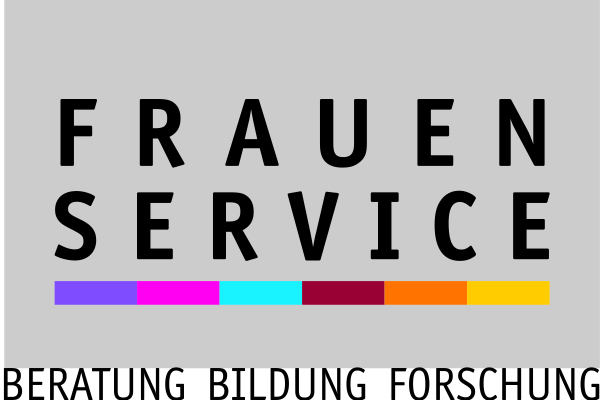 Herzlich willkommen in der Bibliothek des Verein Frauenservice Graz. Mit ihrem Besuch in der Bibliothek anerkennen die Besucher_innen die Bibliotheksordnung und die Hausordnung der Liegenschaft Lendplatz 38, 8020 Graz.Anmeldung und Datenschutz Die Anmeldung in der Bibliothek ist kostenlos. Jede Person über 14 Jahren kann sich unter Vorlage eines Lichtbildausweises als Benutzer_in registrieren lassen. Die elektronische Speicherung der personenbezogenen Daten dient nur der internen Verwendung im Verein Frauenservice Graz. Die von Ihnen bereitgestellten Daten sind zur Durchführung des Verleihs erforderlich. Die Daten werden nicht an Dritte weiter gegeben. Möchten Sie, dass Ihre Daten gelöscht oder geändert werden, geben Sie uns dies bitte bekannt. Eine Löschung der Daten hat zur Folge, dass Sie keine Bücher mehr entlehnen können und Ihre Bibliotheks-Mitgliedschaft erlischt. Eine Löschung kann erst erfolgen, wenn keine Bücher mehr ausständig sind.Entlehnung und RückgabefristverlängerungDie Verleihfrist beträgt grundsätzlich vier Wochen, kann aber individuell mit der diensthabenden Bibliotheksbetreuerin vereinbart werden. Eine Rückgabe nach dem vereinbarten Termin muss persönlich, telefonisch oder per E-Mail beantragt werden. Wird die Verleihfrist ohne Rückmeldung vonseiten der Benutzer_innen überschritten, entstehen Versäumnisgebühren. Die Rückgabe von Büchern ist auch unabhängig von den Bibliotheksöffnungszeiten im Infocafé palaver möglich.Vorbestellte oder reservierte Bücher können nach Ablauf der vereinbarten Bereitstellungszeit an andere Benutzer_innen verliehen werden. Die Höchstanzahl zu entlehnender Bücher pro Person beläuft sich in der Regel auf 10 Titel.Haftung und SchadenersatzDie Benutzer_innen haften für alle auf ihren Namen entliehenen Bücher. Für verlorene, beschmutzte und beschädigte Bücher ist Schadenersatz zu leisten. Auch das Schreiben, Anstreichen oder Unterstreichen in Büchern gilt als Beschädigung. Eine Weitergabe an Dritte ist zu unterlassen. Urheber_innen-RechtWir verweisen auf die Bestimmungen des Urheber_innen-Rechts, insbesondere auf das Verbot der Vervielfältigung ganzer Bücher und Zeitschriften. Die Benutzer_innen der Bibliothek im Frauenservice sind selbst für die Einhaltung etwaig bestehender Rechte von Urheber_innen verantwortlich.AllgemeinesDer Verein Frauenservice Graz übernimmt keine Haftung für abgelegte Kleidungsstücke, Taschen und Wertsachen. Je nach Verordnung der Bundesregierung ist ggf. ein Mund-Nasen-Schutz verpflichtend zu tragen.Die Benutzungsordnung tritt per 21.10.2020 in Kraft und ersetzt alle bisherigen Fassungen.